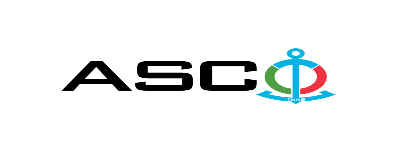 “AZƏRBAYCAN XƏZƏR DƏNİZ GƏMİÇİLİYİ” QAPALI SƏHMDAR CƏMİYYƏTİNİN№AM-016/2024 NÖMRƏLİ 09.02.2024-cü il Struktur idarələrə tələb olunan plastik borular və fitinqlərin satınalınması məqsədi ilə keçirilmişAÇIQ MÜSABİQƏNİN QALİBİ HAQQINDA BİLDİRİŞ                                                              “AXDG” QSC-nin Satınalmalar KomitəsiSatınalma müqaviləsinin predmetiStruktur idarələrə tələb olunan plastik borular və fitinqlərin satınalınmasıQalib gəlmiş şirkətin (və ya fiziki şəxsin) adı                                               Qayo  MMCMüqavilənin qiyməti                                              73534,66 AznMalların tədarük şərtləri (İncotresm-2010) və müddəti                                      DDPİş və ya xidmətlərin yerinə yetirilməsi müddətiİl ərzində hissə-hissə 